Deadline for submission: September 15, 2019Nomination formA detailed letter of recommendation.  This must be from within the SVME membership which describes exactly how the nominee has met the award criteria.A copy of the nominee’s curriculum vitae/resume specifying in detail the nominee’s activities in the field of veterinary medical ethics.Dr. Karyl Hurley;   karyl.hurley@effem.com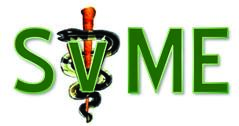 Nomination FormSociety for Veterinary Medical Ethics Shomer AwardNominee’s Name and Contact InformationNominee’s Name and Contact InformationNominee’s Name and Contact InformationNominee’s Name and Contact InformationName:Address:City:State/Province:Zip/Postal Code:Country:Phone:E-mail:Educational Background:Nominator’s Name and Contact Information – [MUST be an SVME member]Nominator’s Name and Contact Information – [MUST be an SVME member]Nominator’s Name and Contact Information – [MUST be an SVME member]Nominator’s Name and Contact Information – [MUST be an SVME member]Name:Address:City:State/Province:Zip/Postal Code:Country:Phone:E-mail:Educational Background:You must submit:Submit to: